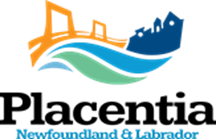 AMENDMENTREFERENCE #1Original Document Title:	Request for Quotes to Demolish, Remove and Dispose of Materials and Restoration of site:  Cleanup, Backfill and Tamp Property 					Request for Quotations No.:  2023-07-001-RFQ-PWDate of Issue:				Issued July 17, 2023Submission Deadline:			July 26, 2023     2:00 PMAmendment is issued to advise bidders number of structures on the propertyA – THE DELIVERIABLES – Bullet # 1Original reads:  ‘Demolition of dilapidated building located at #10 Fewers’ Road, Dunville’Amend to read …… ‘Demolition of dilapidated buildings located at #10 Fewers’ Road, Dunville’